国家统计局北京调查总队2022年度考试录用公务员面试公告    根据公务员法和公务员录用有关规定，现就2022年度国家统计局北京调查总队考试录用公务员面试有关事宜通知如下：一、面试名单（同一职位按考生准考证号排序）见附件1。二、面试确认我单位已通过短信完成面试确认工作，如有进入面试名单但未接到短信的考生，请于2022年3月10日11时前通过电子邮件发送参加面试确认书。要求如下：    （一）发送电子邮件至guokao@bjstats.gov.cn。（二）电子邮件标题统一写成“XXX确认参加北京总队XX职位面试”，内容见附件2。如网上报名时填报的通讯地址、联系方式等信息发生变化，请在电子邮件中注明。（三）逾期未确认的，视为自动放弃面试资格。放弃面试的考生请填写《放弃面试资格声明》（见附件3），经本人签名，于3月10日11时前发送扫描件至guokao@bjstats.gov.cn。未在规定时间内填报放弃声明，又因个人原因不参加面试的，视情节上报中央公务员主管部门，记入诚信档案。三、资格复审请考生于2022年3月13日前通过电子邮件将以下材料扫描件（PDF格式）打包发送至guokao@bjstats.gov.cn，打包文件命名为“职位+姓名+资格复审材料” ，具体扫描材料按照以下材料顺序以“序号+材料名”依次命名。（一）本人身份证、学生证或工作证。（二）公共科目笔试准考证。（三）考试报名登记表（需从国家公务员局报名系统直接导出打印）。贴好照片，个人学习、工作经历的时间必须连续，并注明各学习阶段是否在职学习，取得何种学历和学位，如以上信息不完整，可打印后手写补充。（四）本（专）科、研究生各阶段学历、学位证书，所报职位要求的外语等级证书、职业资格证书等材料。（五）报考职位所要求的基层工作经历有关材料。在事业单位、国有企业等单位工作过的考生，需提供单位人事部门出具的基层工作经历材料，并注明起止时间和工作地点；在其他经济组织、社会组织等单位工作过的考生，需提供相应劳动合同和缴纳社保记录。（六）除上述材料外，考生需按照身份类别，提供以下材料：应届毕业生提供所在学校加盖公章的报名推荐表（须注明培养方式）。社会在职人员提供所在单位盖章的报名推荐表（确有困难的可推迟至考察阶段提供）（见附件6）。现工作单位与报名时填写单位不一致的，还需提供离职有关材料。留学回国人员提供教育部留学服务中心认证的国外学历学位认证书。“大学生村官”项目人员提供由县级及以上组织人事部门出具的服务期满、考核合格的材料；“农村义务教育阶段学校教师特设岗位计划”项目人员提供省级教育部门统一制作，教育部监制的“特岗教师”证书和服务“农村义务教育阶段学校教师特设岗位计划”鉴定表；“三支一扶”计划项目人员提供各省“三支一扶”工作协调管理办公室出具的高校毕业生“三支一扶”服务证书；“大学生志愿服务西部计划”项目人员提供由共青团中央统一制作的服务证和大学生志愿服务西部计划鉴定表。高校毕业生退役士兵提供国防部统一制作的《中国人民解放军士官退出现役证》（或者《中国人民武装警察部队士官退出现役证》）和国家承认的高等学校毕业证书复印件，并由县级及以上退役军人事务部门加盖公章。  考生应对所提供材料的真实性负责，材料不全或主要信息不实，影响资格审查结果的，将取消面试资格。此外，面试当天还将进行现场资格复审，届时请考生备齐以上材料原件及复印件。四、面试安排面试将采取现场面试方式进行。（一）面试时间。面试于2022年3月29日至3月30日进行，每日上午9：00开始。参加面试的考生须于当日上午8：00携带身份证和准考证到面试地点报到，并在工作人员引导下进入候考室。截至面试当天上午8：30没有进入候考室的考生，取消考试资格。（二）面试报到地点。大兴宾馆。地址：北京市大兴区兴丰大街三段118号（地址及乘车路线见附件4）。五、体检和考察（一）综合成绩计算方式。综合成绩计算: 综合成绩=（笔试总成绩÷2）×50% + 面试成绩×50%（二）体检和考察人选的确定。参加面试人数与录用计划数比例达到3:1及以上的，面试后应按综合成绩从高到低的顺序1:1确定考察和体检人选；比例低于3:1的，考生面试成绩应达到75分，方可进入考察和体检。（三）体检。体检于4月中上旬进行，具体时间将以邮件或短信形式通知，请考生合理安排好行程，注意安全。体检费用由考生承担。（四）考察。采取个别谈话、实地走访、严格审核人事档案、同本人面谈、查询社会信用记录等方法进行。六、注意事项（一）根据新冠肺炎疫情防控工作有关要求，参加面试的考生到考点报到时须提供健康码“绿码”、行程码“绿码”及48小时内新冠病毒核酸检测阴性证明，自备口罩（不带呼吸阀），按要求测量体温，考试、体检期间全程佩戴口罩。（二）对持非“绿码”、面试当天体温超过37.3℃、来自国内疫情中高风险地区、面试前14天内有国（境）外旅居史或与新冠肺炎确诊或疑似病例有密切接触史等情形的考生，须严格遵守北京市疫情防控政策要求，需要集中隔离观察的，预留充足时间进行集中隔离观察。（三）考生近期如感到身体不适，应提前到正规医院做好健康检查，并准备好有关检查报告和诊断证明，确保能够顺利参加面试。（四）如疫情防控形势和要求出现变化，我们将调整面试时间等相关事项并及时告知，请务必保持通讯畅通。联系方式：010-83547256/7731（电话）          010-83547140（传真）欢迎各位考生对我们的工作进行监督。附件：1.面试名单2.面试确认内容（样式）3.放弃面试资格声明（样式）4.考场方位图及乘车路线5.报名推荐表（应届毕业生用）                     6.报名推荐表（社会在职人员用）国家统计局北京调查总队                                                     2022年3月7日附件1面试名单附件2XX确认参加XX（单位）XX职位面试国家统计局北京调查总队：本人XXX，身份证号：XXXXXXXXXXXXXXXXXX，公共科目笔试总成绩：XXXXX，报考XX职位（职位代码XXXXXXX），已进入该职位面试名单。我能够按照规定的时间和要求参加面试。姓名（考生本人手写签名）：      日期：附件3放弃面试资格声明国家统计局北京调查总队：本人XXX，身份证号：XXXXXXXXXXXXXXXXXX，报考XX职位（职位代码XXXXXXXXX），已进入该职位面试名单。现因个人原因，自愿放弃参加面试，特此声明。联系电话：XXX-XXXXXXXX姓名（考生本人手写签名）：      日期：身份证复印件粘贴处附件4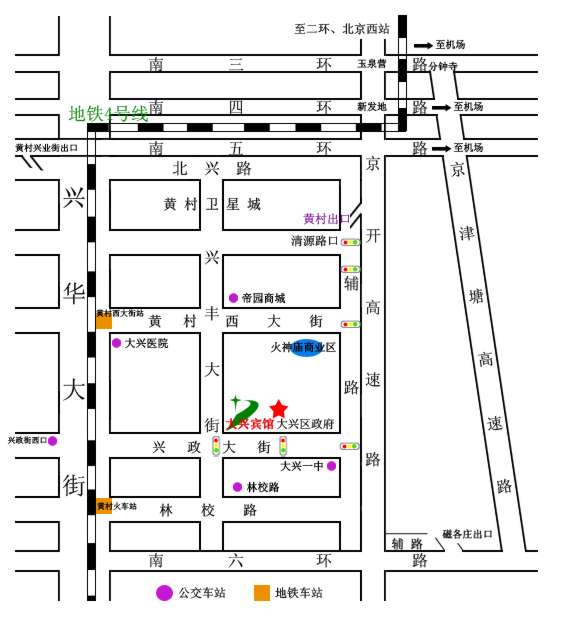     地址：北京市大兴区兴丰大街三段118号。乘车路线： 一、自北京站： 地铁二号线换乘四号线至黄村西大街下车，向东800米到兴丰大街，再南行400米；或乘957路公交车到大兴黄村帝园商场下车，南行400米。二、自北京西站：地铁七号线换乘四号线至黄村西大街下车，向东800米到兴丰大街，再南行400米；或乘410路公交车到大兴区医院下车，向东800米到兴丰大街，再南行400米。三、自首都机场：乘机场快轨换乘地铁四号线至黄村西大街下车，向东800米到兴丰大街，再南行400米。四、自大兴机场：乘大兴机场线至大兴新城站，换乘957路至星城商厦或打车（预计14元）。（正面）中央机关及其直属机构考试录用公务员报名推荐表（适用于普通高等院校应届毕业生）毕业院校（系）：身份证号:(背面)填表说明：请填表人实事求是地填写，以免影响正常录用工作，未经毕分办签章此表无效。“生源”指大学生上大学前户口所在的省、自治区、直辖市。“奖惩情况”包括考生大学期间的各种奖励或惩处。学习期间，如获奖励，请学生处审核并将奖状或证书影印件加盖公章后附上。填写本表“学习成绩”栏后，须盖教务处章。如有学生个人成绩登记单（表）可附复印件（加盖教务处章），免填此栏。请在“备注”一栏注明培养方式。中央机关及其直属机构考试录用公务员报名推荐表（适用于社会在职人员）工作单位（全称）：身份证号：填表说明：请填表人实事求是地填写，以免影响正常录用工作，未经单位签章此表无效。职位名称及代码进入面试最低分数姓  名准考证号面试时间备 注北京调查总队综合处室一级主任科员及以下（400110101001）130.4王晓君135111072101523 3月29日北京调查总队综合处室一级主任科员及以下（400110101001）130.4孙蔚135111190601406 3月29日北京调查总队综合处室一级主任科员及以下（400110101001）130.4赵语嫣135111194301420 3月29日北京调查总队综合处室一级主任科员及以下（400110101001）130.4田悦135111195201004 3月29日北京调查总队综合处室一级主任科员及以下（400110101001）130.4宋含笑135137010201005 3月29日北京调查总队业务处室一级主任科员及以下（1）（400110101002）128.6曹天阳135132010207811 3月29日北京调查总队业务处室一级主任科员及以下（1）（400110101002）128.6王婷135132010208714 3月29日北京调查总队业务处室一级主任科员及以下（1）（400110101002）128.6杜浦135132010210027 3月29日北京调查总队业务处室一级主任科员及以下（1）（400110101002）128.6白卓135137020108519 3月29日北京调查总队业务处室一级主任科员及以下（1）（400110101002）128.6师春春135142013519727 3月29日北京调查总队业务处室一级主任科员及以下（2）（400110101003）113.8侯振英135111052900614 3月29日北京调查总队业务处室一级主任科员及以下（2）（400110101003）113.8李好阳135111193301514 3月29日北京调查总队业务处室一级主任科员及以下（2）（400110101003）113.8陈朗135111194900713 3月29日北京调查总队业务处室一级主任科员及以下（2）（400110101003）113.8张倬宾135114010201501 3月29日北京调查总队业务处室一级主任科员及以下（2）（400110101003）113.8胡冰涛135132010402217 3月29日北京调查总队业务处室一级主任科员及以下（3）（400110101004）122.6吕瑞璞135111192001707 3月29日北京调查总队业务处室一级主任科员及以下（3）（400110101004）122.6王盛舒135111193701303 3月29日北京调查总队业务处室一级主任科员及以下（3）（400110101004）122.6冯滢滢135111194401229 3月29日北京调查总队业务处室一级主任科员及以下（3）（400110101004）122.6邱冬135131011501320 3月29日北京调查总队业务处室一级主任科员及以下（3）（400110101004）122.6陈秋竹135151000105514 3月29日北京调查总队专项一处一级主任科员及以下（4）（4001101010011）107.1郑淑花113111100201128 3月29日调剂北京调查总队专项一处一级主任科员及以下（4）（4001101010011）107.1李馨135111019601421 3月29日北京调查总队专项一处一级主任科员及以下（4）（4001101010011）107.1李双博135133011303009 3月29日北京调查总队专项一处一级主任科员及以下（4）（4001101010011）107.1孙金涛135134010700108 3月29日北京调查总队专项一处一级主任科员及以下（5）（4001101010012）117.7张仲星135111052801320 3月29日北京调查总队专项一处一级主任科员及以下（5）（4001101010012）117.7赵思扬135111052901114 3月29日北京调查总队专项一处一级主任科员及以下（5）（4001101010012）117.7张馨玮135112011002009 3月29日递补北京调查总队专项一处一级主任科员及以下（5）（4001101010012）117.7亢佳雯135115010301411 3月29日北京调查总队专项一处一级主任科员及以下（5）（4001101010012）117.7李良君135131011501201 3月29日北京调查总队专项一处一级主任科员及以下（6）（4001101010013）107.8周萌113121241500416 3月29日调剂北京调查总队专项一处一级主任科员及以下（6）（4001101010013）107.8褚云星135111081100723 3月29日北京调查总队专项一处一级主任科员及以下（6）（4001101010013）107.8徐艺超135121011500830 3月29日北京调查总队专项一处一级主任科员及以下（6）（4001101010013）107.8王明君135137010102523 3月29日北京调查总队专项一处一级主任科员及以下（7）（4001101010014）115.2陈娟135111070101318 3月29日北京调查总队专项一处一级主任科员及以下（7）（4001101010014）115.2周婉萍135111101900209 3月29日北京调查总队专项一处一级主任科员及以下（7）（4001101010014）115.2杨雪135111101902429 3月29日北京调查总队专项一处一级主任科员及以下（7）（4001101010014）115.2韩雅姣135112012200114 3月29日北京调查总队专项一处一级主任科员及以下（7）（4001101010014）115.2伍韵琛135143011402629 3月29日北京调查总队专项二处一级主任科员及以下（1）（4001101010015）129.2董嘉新135111070701021 3月29日北京调查总队专项二处一级主任科员及以下（1）（4001101010015）129.2赵雪戈135111194601020 3月29日北京调查总队专项二处一级主任科员及以下（1）（4001101010015）129.2高星135132010202520 3月29日北京调查总队专项二处一级主任科员及以下（1）（4001101010015）129.2孔颖135132100104024 3月29日北京调查总队专项二处一级主任科员及以下（1）（4001101010015）129.2林函霏135133020400111 3月29日北京调查总队专项二处一级主任科员及以下（1）（4001101010015）129.2钱智135136070202401 3月29日北京调查总队专项二处一级主任科员及以下（1）（4001101010015）129.2常颉135137030101415 3月29日北京调查总队专项二处一级主任科员及以下（1）（4001101010015）129.2王琪玮135137080103102 3月29日北京调查总队专项二处一级主任科员及以下（1）（4001101010015）129.2张晓东135143015203007 3月29日北京调查总队专项二处一级主任科员及以下（1）（4001101010015）129.2李子天135144011806103 3月29日北京调查总队专项二处一级主任科员及以下（2）（4001101010016）117.7李培培135111019800811 3月29日北京调查总队专项二处一级主任科员及以下（2）（4001101010016）117.7侯静135111051100814 3月29日北京调查总队专项二处一级主任科员及以下（2）（4001101010016）117.7张瑞芳135111051101205 3月29日北京调查总队专项二处一级主任科员及以下（2）（4001101010016）117.7贾小伟135111051300414 3月29日北京调查总队专项二处一级主任科员及以下（2）（4001101010016）117.7张秀135111051301110 3月29日北京调查总队专项二处一级主任科员及以下（2）（4001101010016）117.7杜慧卿135111062801711 3月29日北京调查总队专项二处一级主任科员及以下（2）（4001101010016）117.7刘淑婷135111080700318 3月29日北京调查总队专项二处一级主任科员及以下（2）（4001101010016）117.7刘丰135111090202201 3月29日北京调查总队专项二处一级主任科员及以下（2）（4001101010016）117.7张昊135111110401913 3月29日北京调查总队专项二处一级主任科员及以下（2）（4001101010016）117.7段琦135111122603704 3月29日北京调查总队专项二处一级主任科员及以下（2）（4001101010016）117.7窦文静135134010503312 3月29日北京调查总队专项二处一级主任科员及以下（3）（4001101010017）118.2马玉瑶126144050100627 3月29日调剂北京调查总队专项二处一级主任科员及以下（3）（4001101010017）118.2李金135111090400608 3月29日调剂北京调查总队专项二处一级主任科员及以下（3）（4001101010017）118.2陈怩135111130700111 3月29日调剂北京调查总队专项二处一级主任科员及以下（3）（4001101010017）118.2张梦琪135114010207525 3月29日北京调查总队专项二处一级主任科员及以下（3）（4001101010017）118.2邓亚景135161011102704 3月29日北京调查总队专项二处一级主任科员及以下（4）（4001101010018）118.1王晨方135111100302229 3月29日北京调查总队专项二处一级主任科员及以下（4）（4001101010018）118.1梁伊绘135111194301109 3月29日北京调查总队专项二处一级主任科员及以下（4）（4001101010018）118.1张凯奕135113010402525 3月29日递补北京调查总队专项二处一级主任科员及以下（4）（4001101010018）118.1刘陶然135134010502508 3月29日北京调查总队专项二处一级主任科员及以下（4）（4001101010018）118.1舒洋135144020202920 3月29日北京调查总队专项二处一级主任科员及以下（5）（4001101010019）121.5叶俊梅135111070700217 3月29日北京调查总队专项二处一级主任科员及以下（5）（4001101010019）121.5刘亚楠135112011301017 3月29日递补北京调查总队专项二处一级主任科员及以下（5）（4001101010019）121.5陆叶如135132010212208 3月29日北京调查总队专项二处一级主任科员及以下（5）（4001101010019）121.5张壬壬135132090101421 3月29日北京调查总队专项二处一级主任科员及以下（5）（4001101010019）121.5侯筱135141190101930 3月29日北京调查总队专项二处一级主任科员及以下（6）（4001101010020）111.7杨亚会135111051200703 3月29日北京调查总队专项二处一级主任科员及以下（6）（4001101010020）111.7程一娇135111058600428 3月29日北京调查总队专项二处一级主任科员及以下（6）（4001101010020）111.7张梦雨135111062800401 3月29日北京调查总队专项二处一级主任科员及以下（6）（4001101010020）111.7李宁135111130700426 3月29日北京调查总队专项二处一级主任科员及以下（6）（4001101010020）111.7葛冰135112010901322 3月29日北京调查总队专项二处一级主任科员及以下（6）（4001101010020）111.7李昆昆135113010403007 3月29日递补北京调查总队专项二处一级主任科员及以下（6）（4001101010020）111.7钟捷135132030104617 3月29日北京调查总队专项二处一级主任科员及以下（6）（4001101010020）111.7吴中峰135137080103217 3月29日北京调查总队专项二处一级主任科员及以下（6）（4001101010020）111.7王思慧135144020102409 3月29日北京调查总队专项二处一级主任科员及以下（6）（4001101010020）111.7吕倩倩135144020401108 3月29日北京调查总队专项三处一级主任科员及以下（6）（4001101010028）120.2包安娜135111013900829 3月29日北京调查总队专项三处一级主任科员及以下（6）（4001101010028）120.2米慧迪135111019300115 3月29日北京调查总队专项三处一级主任科员及以下（6）（4001101010028）120.2刘钦135111051101405 3月29日北京调查总队专项三处一级主任科员及以下（6）（4001101010028）120.2徐莹135111051301606 3月29日北京调查总队专项三处一级主任科员及以下（6）（4001101010028）120.2白洁琼135111068501920 3月29日北京调查总队专项三处一级主任科员及以下（6）（4001101010028）120.2刘思敏135111070100708 3月29日北京调查总队专项三处一级主任科员及以下（6）（4001101010028）120.2喻心淼135111072100604 3月29日北京调查总队专项三处一级主任科员及以下（6）（4001101010028）120.2刘映佳135112011000825 3月29日北京调查总队专项三处一级主任科员及以下（6）（4001101010028）120.2户家齐135112011400123 3月29日北京调查总队专项三处一级主任科员及以下（6）（4001101010028）120.2梅卓135112026402010 3月29日北京调查总队专项三处一级主任科员及以下（6）（4001101010028）120.2陈慧君135137020108804 3月29日北京调查总队专项三处一级主任科员及以下（7）（4001101010029）125.6李晓童135111022900213 3月29日北京调查总队专项三处一级主任科员及以下（7）（4001101010029）125.6李淑萍135111080700107 3月29日递补北京调查总队专项三处一级主任科员及以下（7）（4001101010029）125.6于晓宇135111081100701 3月29日北京调查总队专项三处一级主任科员及以下（7）（4001101010029）125.6王佳悦135111110401510 3月29日递补北京调查总队专项三处一级主任科员及以下（7）（4001101010029）125.6张家宁135137010401427 3月29日东城调查队业务科室四级主任科员及以下（400110101005）127.5高鑫135211060101316 3月30日东城调查队业务科室四级主任科员及以下（400110101005）127.5董师倢135211196700414 3月30日东城调查队业务科室四级主任科员及以下（400110101005）127.5姜学俊135261011207528 3月30日顺义调查队业务科室一级科员（400110101006）126.4张颖怡135211170500802 3月30日顺义调查队业务科室一级科员（400110101006）126.4王馨悦135211194601524 3月30日顺义调查队业务科室一级科员（400110101006）126.4牛壮135241010906509 3月30日大兴调查队业务科室一级科员（400110101007）121.4许冉冉135237010900716 3月30日大兴调查队业务科室一级科员（400110101007）121.4石长庚135237090200109 3月30日大兴调查队业务科室一级科员（400110101007）121.4胡明洋135241010904530 3月30日北京调查总队专项一处一级主任科员及以下（1）（400110101008）112李泱桢135111090202018 3月30日北京调查总队专项一处一级主任科员及以下（1）（400110101008）112魏雨岚135112011601425 3月30日北京调查总队专项一处一级主任科员及以下（1）（400110101008）112张潇潇135161011112215 3月30日北京调查总队专项一处一级主任科员及以下（1）（400110101008）112吴芳冰135162011001101 3月30日北京调查总队专项一处一级主任科员及以下（2）（400110101009）120.6陈邦泰121111070101216 3月30日调剂北京调查总队专项一处一级主任科员及以下（2）（400110101009）120.6陈泽金131111101902320 3月30日调剂北京调查总队专项一处一级主任科员及以下（2）（400110101009）120.6于美丞135111110602117 3月30日北京调查总队专项一处一级主任科员及以下（3）（4001101010010）116.6种杨柠135111052101610 3月30日北京调查总队专项一处一级主任科员及以下（3）（4001101010010）116.6吉瑞鸿135111069400621 3月30日北京调查总队专项一处一级主任科员及以下（3）（4001101010010）116.6郭晓明135111072000425 3月30日北京调查总队专项一处一级主任科员及以下（3）（4001101010010）116.6陈禹旭135112011100819 3月30日北京调查总队专项一处一级主任科员及以下（3）（4001101010010）116.6耿亚群135137020108013 3月30日北京调查总队专项二处一级主任科员及以下（7）（4001101010021）110.5尤书生131111110400302 3月30日调剂北京调查总队专项二处一级主任科员及以下（7）（4001101010021）110.5解文宇135111051100907 3月30日北京调查总队专项二处一级主任科员及以下（7）（4001101010021）110.5郭洪沙135111063100214 3月30日北京调查总队专项二处一级主任科员及以下（7）（4001101010021）110.5薛龙135111122600619 3月30日北京调查总队专项二处一级主任科员及以下（8）（4001101010022）123.4王文135111019100306 3月30日北京调查总队专项二处一级主任科员及以下（8）（4001101010022）123.4韩迪135111051100823 3月30日北京调查总队专项二处一级主任科员及以下（8）（4001101010022）123.4尤庆飞135111063801402 3月30日北京调查总队专项二处一级主任科员及以下（8）（4001101010022）123.4姜烁135111068500201 3月30日北京调查总队专项二处一级主任科员及以下（8）（4001101010022）123.4王玉娴135111140501801 3月30日北京调查总队专项二处一级主任科员及以下（8）（4001101010022）123.4韩开元135111150100116 3月30日北京调查总队专项二处一级主任科员及以下（8）（4001101010022）123.4李新星135112026401614 3月30日北京调查总队专项二处一级主任科员及以下（8）（4001101010022）123.4赵丽红135115010300601 3月30日北京调查总队专项二处一级主任科员及以下（8）（4001101010022）123.4刘俊含135121241500412 3月30日递补北京调查总队专项二处一级主任科员及以下（8）（4001101010022）123.4都蕊花135141010709303 3月30日北京调查总队专项三处一级主任科员及以下（1）（4001101010023）116.7王娟135111072101226 3月30日北京调查总队专项三处一级主任科员及以下（1）（4001101010023）116.7孙庆135111192300729 3月30日北京调查总队专项三处一级主任科员及以下（1）（4001101010023）116.7安勃135113010306703 3月30日北京调查总队专项三处一级主任科员及以下（1）（4001101010023）116.7丁洁135136072400903 3月30日北京调查总队专项三处一级主任科员及以下（1）（4001101010023）116.7张文静135142013522106 3月30日北京调查总队专项三处一级主任科员及以下（2）（4001101010024）119.3姜楠135111070100715 3月30日北京调查总队专项三处一级主任科员及以下（2）（4001101010024）119.3蒋晨阳135111150100615 3月30日北京调查总队专项三处一级主任科员及以下（2）（4001101010024）119.3崔晴135112011501022 3月30日北京调查总队专项三处一级主任科员及以下（2）（4001101010024）119.3王张新月135137010102009 3月30日北京调查总队专项三处一级主任科员及以下（2）（4001101010024）119.3李鑫135141030101228 3月30日北京调查总队专项三处一级主任科员及以下（3）（4001101010025）121.7乔阳州135112011501827 3月30日北京调查总队专项三处一级主任科员及以下（3）（4001101010025）121.7林安135133100100219 3月30日北京调查总队专项三处一级主任科员及以下（3）（4001101010025）121.7王晓毅135141030102005 3月30日递补北京调查总队专项三处一级主任科员及以下（3）（4001101010025）121.7谭晓玲135144170100115 3月30日北京调查总队专项三处一级主任科员及以下（3）（4001101010025）121.7任亮135151060103126 3月30日北京调查总队专项三处一级主任科员及以下（4）（4001101010026）117.2苗舒婷135123010605426 3月30日北京调查总队专项三处一级主任科员及以下（4）（4001101010026）117.2马娇莹135123010605717 3月30日北京调查总队专项三处一级主任科员及以下（4）（4001101010026）117.2储宇伦135132020301415 3月30日北京调查总队专项三处一级主任科员及以下（4）（4001101010026）117.2鲁小鲁135132030100706 3月30日北京调查总队专项三处一级主任科员及以下（4）（4001101010026）117.2方亚文135132030105527 3月30日北京调查总队专项三处一级主任科员及以下（4）（4001101010026）117.2何楚颖135133040400515 3月30日北京调查总队专项三处一级主任科员及以下（4）（4001101010026）117.2李雪倩135137020102509 3月30日北京调查总队专项三处一级主任科员及以下（4）（4001101010026）117.2李丛超135141010704711 3月30日北京调查总队专项三处一级主任科员及以下（4）（4001101010026）117.2李严煜135141090101816 3月30日北京调查总队专项三处一级主任科员及以下（4）（4001101010026）117.2黄丹妮135151000107706 3月30日北京调查总队专项三处一级主任科员及以下（5）（4001101010027）107.9王艳超135115010402812 3月30日北京调查总队专项三处一级主任科员及以下（5）（4001101010027）107.9丁美霁135132030103430 3月30日北京调查总队专项三处一级主任科员及以下（5）（4001101010027）107.9张睿135141010602419 3月30日北京调查总队专项三处一级主任科员及以下（5）（4001101010027）107.9刘逸楷135144011804409 3月30日北京调查总队专项三处一级主任科员及以下（5）（4001101010027）107.9胡岩135161011107627 3月30日姓名性别民族出生年月照片籍贯生源婚否政治面貌照片所学专业及学位所学专业及学位照片爱好和特长爱好和特长照片在校曾任何种职务在校曾任何种职务照片奖惩情况个人简历家庭成员情况院、系党组织对学生在校期间德、智、体诸方面的综合评价：                                                       院、系党总支签章          负责人签字:                                  年   月   日院、系党组织对学生在校期间德、智、体诸方面的综合评价：                                                       院、系党总支签章          负责人签字:                                  年   月   日院、系党组织对学生在校期间德、智、体诸方面的综合评价：                                                       院、系党总支签章          负责人签字:                                  年   月   日院、系党组织对学生在校期间德、智、体诸方面的综合评价：                                                       院、系党总支签章          负责人签字:                                  年   月   日院、系党组织对学生在校期间德、智、体诸方面的综合评价：                                                       院、系党总支签章          负责人签字:                                  年   月   日院、系党组织对学生在校期间德、智、体诸方面的综合评价：                                                       院、系党总支签章          负责人签字:                                  年   月   日院、系党组织对学生在校期间德、智、体诸方面的综合评价：                                                       院、系党总支签章          负责人签字:                                  年   月   日院、系党组织对学生在校期间德、智、体诸方面的综合评价：                                                       院、系党总支签章          负责人签字:                                  年   月   日院、系党组织对学生在校期间德、智、体诸方面的综合评价：                                                       院、系党总支签章          负责人签字:                                  年   月   日院、系党组织对学生在校期间德、智、体诸方面的综合评价：                                                       院、系党总支签章          负责人签字:                                  年   月   日主要课程学习成绩主要课程学习成绩主要课程学习成绩主要课程学习成绩主要课程学习成绩主要课程学习成绩主要课程学习成绩主要课程学习成绩主要课程学习成绩主要课程学习成绩第一学年学习成绩第一学年学习成绩第一学年学习成绩第一学年学习成绩第二学年学习成绩第二学年学习成绩第二学年学习成绩第三学年学习成绩第三学年学习成绩第三学年学习成绩课程名称课程名称上学期下学期课程名称上学期下学期课程名称上学期下学期教务处盖章教务处盖章教务处盖章教务处盖章教务处盖章教务处盖章教务处盖章教务处盖章教务处盖章教务处盖章院校毕分办意见院校毕分办签章负责人签字:                                          年月日院校毕分办签章负责人签字:                                          年月日院校毕分办签章负责人签字:                                          年月日院校毕分办签章负责人签字:                                          年月日院校毕分办签章负责人签字:                                          年月日院校毕分办签章负责人签字:                                          年月日院校毕分办签章负责人签字:                                          年月日院校毕分办签章负责人签字:                                          年月日院校毕分办签章负责人签字:                                          年月日备注姓名性别民族出生年月照片籍贯婚否学历政治面貌照片毕业院校毕业院校照片所学专业及学位所学专业及学位照片在现单位担任职务在现单位担任职务在现单位工作起止时间在现单位工作起止时间档案存放地点档案存放地点户籍地址户籍地址工作经历所在单位党组织对考生在本单位工作期间思想、工作、学习、作风等方面的综合评价：                                                    所在单位党组织签章          负责人签字:                                  年   月   日所在单位党组织对考生在本单位工作期间思想、工作、学习、作风等方面的综合评价：                                                    所在单位党组织签章          负责人签字:                                  年   月   日所在单位党组织对考生在本单位工作期间思想、工作、学习、作风等方面的综合评价：                                                    所在单位党组织签章          负责人签字:                                  年   月   日所在单位党组织对考生在本单位工作期间思想、工作、学习、作风等方面的综合评价：                                                    所在单位党组织签章          负责人签字:                                  年   月   日所在单位党组织对考生在本单位工作期间思想、工作、学习、作风等方面的综合评价：                                                    所在单位党组织签章          负责人签字:                                  年   月   日所在单位党组织对考生在本单位工作期间思想、工作、学习、作风等方面的综合评价：                                                    所在单位党组织签章          负责人签字:                                  年   月   日所在单位党组织对考生在本单位工作期间思想、工作、学习、作风等方面的综合评价：                                                    所在单位党组织签章          负责人签字:                                  年   月   日所在单位党组织对考生在本单位工作期间思想、工作、学习、作风等方面的综合评价：                                                    所在单位党组织签章          负责人签字:                                  年   月   日所在单位党组织对考生在本单位工作期间思想、工作、学习、作风等方面的综合评价：                                                    所在单位党组织签章          负责人签字:                                  年   月   日